Nyilatkozat(2 példányban tanévenként kitöltendő)Csak egy jogcímen vehető igénybe kedvezmény, kérjük jelölni (a megfelelő rész  aláhúzandó)  és  a tájékoztatóban    megjelölt    kedvezmény    jogcímét     alátámasztó     igazoló     dokumentumot     benyújtani!  (A dokumentumok másolatként is benyújthatóak, feltéve, hogy három hónapnál nem régebbiek.) 8. melléklet a 328/2011. (XII. 29.) Korm. rendelethezAlulírott 	(születési név: 	, születési hely, idő 	, 	.	.	. anyja neve: 	) 	szám alatti lakos, mint a 	 nevű  gyermek  (születési  hely,  idő 	, 	), 	 nevű  gyermek  (születési  hely,  idő 	, 	),* 	 nevű  gyermek  (születési  hely,  idő 	, 	)* 	.   .	.  anyja  neve: 	.   .	.  anyja  neve: 	.   .	.  anyja  neve:szülője/más törvényes képviselője (a megfelelő aláhúzandó) a gyermekek védelméről és a gyámügyi igazgatásról szóló 1997. évi XXXI. törvény 21/B. § (1) bekezdés b)–d) pontja és (2) bekezdése szerinti ingyenes vagy kedvezményes gyermekétkeztetés igénybevételét az alábbi jogcím alapján kérem, mivel a gyermek(ek):**rendszeres gyermekvédelmi kedvezményben részesül ……..év………..hónap	napjától,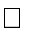 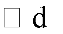 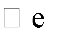 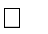 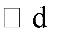 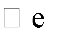 tartósan beteg vagy fogyatékos,családjában három vagy több gyermeket nevelnek,***) nevelésbe vételét rendelte el a gyámhatóság, vagy) utógondozói ellátásban részesül.Az étkeztetés biztosításátkizárólag a déli meleg főétkezés, vagy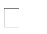 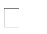 a déli meleg főétkezés mellett egy kisétkezés, vagy a déli meleg főétkezés mellett két kisétkezés, vagykollégiumi, externátusi ellátás esetén a következő étkezések:……………………………………………...vonatkozásában kérem.Kérem diétás étrend biztosítását: igen / nem (a választott lehetőség aláhúzandó!) a következő egészségi állapotra tekintettel:…………………………………………......................................................................................................Büntetőjogi felelősségem tudatában kijelentem, hogy a közölt adatok a valóságnak megfelelnek, egyúttal hozzájárulok a kérelemben szereplő adatoknak a gyermekétkeztetés normatív kedvezményénekigénybevételéhez történő felhasználásához.Dátum: ................................................	.........................................................................................az ellátást igénylő (szülő, más törvényes képviselő,nevelésbe vett gyermek esetén az ellátást nyújtó nevelőszülő, intézményvezető, utógondozói ellátott fiatal felnőtt esetén az ellátást igénylő) aláírása* A pont csak akkor töltendő, ha az ugyanazon intézménybe járó több gyermeke után ugyanazon jogcímen igényli a szülő/más törvényes képviselő a normatív kedvezményt. Ha különbözik a jogcím, gyermekenként külön nyilatkozatot kell kitölteni. A gyermekek számának megfelelően a sorok értelemszerűen bővíthetőek.** A megfelelő pont jelölendő!*** A gyermekek számának meghatározásánál figyelembe veendő gyermekek köre: Az egy lakásban együtt lakó, ott bejelentett lakóhellyel vagy tartózkodási hellyel rendelkező 18 éven aluli gyermek; a 25 évesnél fiatalabb, köznevelési intézményben nappali rendszerű iskolai oktatásban részt vevő, a nappali oktatásmunkarendje szerint szervezett felnőttoktatásban részt vevő vagy felsőoktatási intézményben nappali képzésben tanuló gyermek és életkortól függetlenül a tartósan beteg vagy súlyos fogyatékos gyermek, kivéve a nevelőszülőnél ideiglenes hatállyal elhelyezett gyermek, valamint a nevelőszülőnél elhelyezett nevelésbe vett gyermek és utógondozói ellátásban részesülő fiatal felnőtt.II. RÉSZAmennyiben a kedvezményes gyermekétkeztetés igénybevételét a  Családjában  három  vagy  több  gyermeket nevelnek jogcímen igényli, kérem, hogy szíveskedjen a 328/2011. (XII.29.) Korm. rendeletfejezet 18. § (1) bekezdése szerinti nyilatkozatot az alábbiak szerint megtenni:Nyilatkozat a „családjában három vagy több gyermeket nevelnek” jogcímhezNyilatkozom, hogy a velem közös háztartásban élő gyermekek száma:	 	fő ebből: 18 éven aluli:18-25 év közötti, köznevelési intézmény nappali rendszerű iskolai oktatásban részt vevő, a nappali oktatás munkarendje szerinti szervezett felnőttoktatásban részt vevő					fővagy felsőoktatási intézményben nappali képzésben tanuló:	 	főéletkortól függetlenül tartósan beteg vagy súlyos fogyatékos gyermeket kivéve a nevelőszülőnél ideiglenes hatállyal elhelyezett  gyermeket,  valamint  a  nevelőszülőnél elhelyezett nevelésbe vett gyermeket és utógondozói ellátásbanrészesülő fiatal felnőttet:	 	főBüntetőjogi felelősségem tudatában kijelentem, hogy a közölt adatok a valóságnak megfelelnek, egyúttal hozzájárulok a nyilatkozatban szereplő adatoknak a gyermekétkeztetés normatív kedvezményének igénybevételéhez történő felhasználásához.Dátum: ................................................	.........................................................................................az ellátást igénylő (szülő, más törvényes képviselő)aláírás